德国亚琛工业大学2019年暑期学校项目报名通知一.背景简介德国亚琛工业大学（RWTH Aachen）与东南大学有长期良好的合作历史。该校位于德国北莱茵-威斯特法伦州，成立于1870年，是欧洲最负盛名的理工科大学之一，与慕尼黑工业大学并称德国工科双雄，在德国精英大学中位列第三。该校是欧洲著名理工科大学联盟IDEA联盟的成员之一（其余为伦敦帝国理工学院，荷兰代尔夫特工业大学，瑞士苏黎世高工，法国巴黎高科），也是德国TU9大学的联盟的成员之一。在2016 QS世界专业排名中，亚琛工大的机械工程位列全球第12名、德国第1名。在QS 2019年世界大学排名中，该校位居第144位。二.暑期学校项目信息2019年，RWTH Aachen推出一系列暑期学校项目，将是一次宝贵的与世界顶尖智能工程面对面的机会将有来自38个国家的学生参与其中，其中以下项目推荐我校学生可选：（项目具体信息点击链接查看：https://www.academy.rwth-aachen.de/en/education-formats/summer-schools/robotics-for-future-industrial-applications）Mechanical EngineeringAutomation and Simulation (July 8 – August 2, 2019)Agile Innovation: Product Design meets Engineering (July 22 – August 2, 2019)
Engineering & ManagementSupply Chain Management and Logistics (July 1 – 12, 2019)Electrical EngineeringSmart Electrical Power Systems (July 1 – 12, 2019)Civil EngineeringStructural Engineering of Industrial Facilities (July 1 – 12, 2019)三.项目费用两周项目费：1990欧元三周项目费：2990欧元（注：此费用包含讲座与实验室课程、课程资料、远足、社会活动、住宿、工作日的早餐、中餐、社会活动日的简餐、市内交通卡。）项目费用、往返机票、保险、活动之外的餐费及其他个人花费均自费。四.项目报名由学生自行在亚琛工业大学暑期项目系统中完成报名，相关项目及报名信息以对方网站为准。详见网站：https://www.academy.rwth-aachen.de/en/education-formats/summer-schools/robotics-for-future-industrial-applications五、学分认定1、2017、2018级学生参与该项目可认定0.5个出国交流荣誉学分；2、2016、2017级学生可用该项目认定全英文系列研讨课（1学分），需提交项目完成证书、《东南大学出国交流课程学分替换表》进行认定；3、已获得全英文系列研讨课学分，或培养方案无全英文系列研讨课要求的年级，可用该项目认定专业任选/跨选课，需提交项目计划安排、成绩单及《东南大学出国交流课程学分替换表》，成绩为及格以上，且项目内容直接相关的讲座和实践总学时需达到32学时及以上，方予认定。五.项目联络人东南大学吴健雄学院联系人：李媛老师，电话52090997，邮箱103007522@seu.edu.cn张务一老师，邮箱zwuyi@seu.edu.cn德国亚琛工大项目联络人：       Summer & Winter School Team
       summerschool@academy.rwth-aachen.de
       Tel: +49 241 80-27693      Mareike Botzet (Ms)      Program Coordinator      Phone: +49 241 80-27693      m.botzet@academy.rwth-aachen.de      www.academy.rwth-aachen.de附件1：SUS_Flyer_general_chinese（项目宣传册）.pdf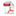 东南大学吴健雄学院二〇一九年三月十五日